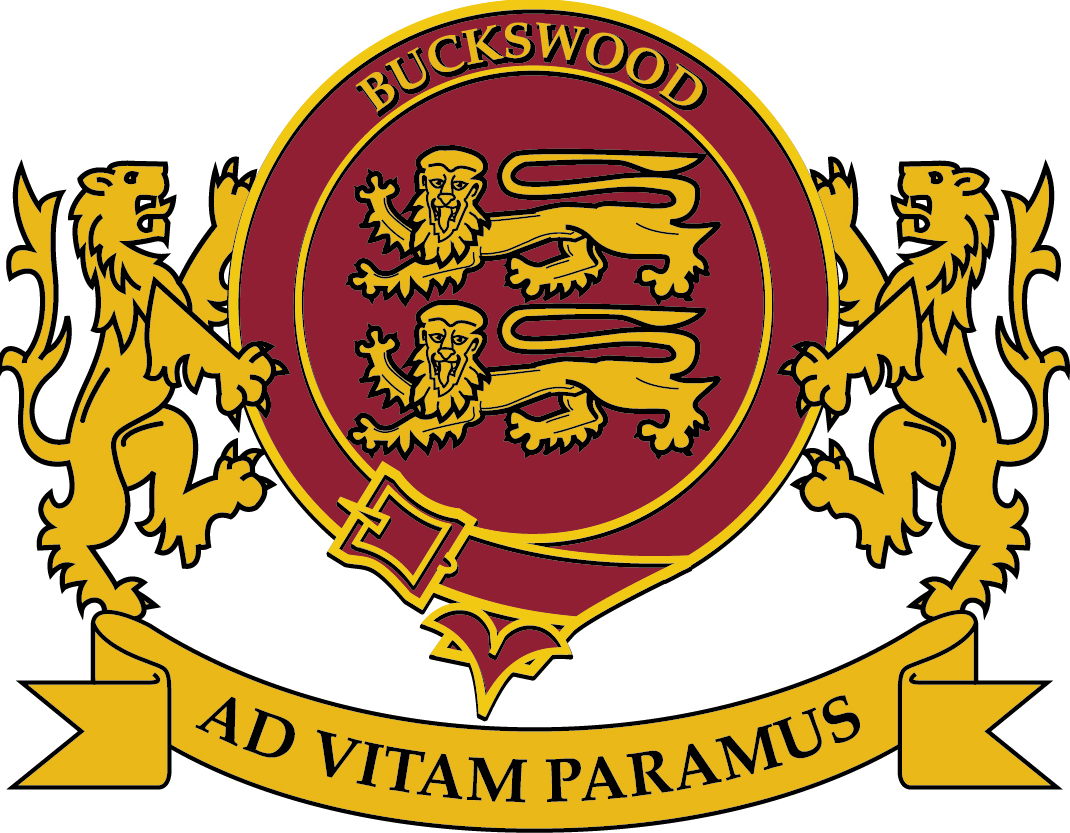 		POLICY STATEMENTBoarders who are unwell policyFor Guestling HallThe Housemistress on duty; always rings the surgery and informs the school nurse of any girls that are ill and who may need a doctor’s appointment. Housemasters normally come to surgery, can text or phone the school nurse between 8.30 - 9am, if possible. A computer in the surgery is hoped for in near future, so the the school nurse can be e-mailed.The Housemistress on duty will stay at Guestling Hall with any girls that are sick. Any boys that are sick stay in the sick bay where possible to be looked after by the school nurse whilst she is on duty. Once the school nurse leaves the premises Matron is informed of any ongoing problems or doctor’s appointments. Mr Sutton is given a list of sickness for that day.Any boys that have to go to their rooms – housemasters are informed so they can look in or check they have hot drinks etc.Boys or girls that are ill at any time phone main number 813813 and summit help. Guidelines for times when the school nurse is not on duty:Children can deteriorate very quickly and prompt action must be taken if this occursAnyone with a temperature higher than 38 degrees Celsius should be seen by a doctor as this is an indication of an infectionAnyone who has been ill with headache for more than 2 days – if this suddenly gets worse, check for photosensitivity to lightAlso check for a pimply rash – mainly on the torso, which doesn’t disappear if a glass is pressed against itThese are signs of meningitis and need to be taken straight to A&E with an escort to note what has happened and pass this on to staff at A&EAnyone found semi-conscious or unconscious, or following an accident such as riding, a suspected broken  bone should be taken straight to A&E. Ambulance called if necessary to have paramedic care immediatelyPolicyBoarders who are unwell policyOFSTED Standard NoSchool Department BHSDate Written6th April 2017Written byG SuttonApproved byG SuttonDate of Approval6th April 2017Next major review date6th April 2018Location and disseminationsA copy of the policy can be found, in the school admin office and on the school website. The context of the policy and its relationship to other policies This policy should be considered in conjunction with other written policies on behaviour, health and safety, medicines, school visits, child protection and safeguarding.